ПРЕСС-СЛУЖБА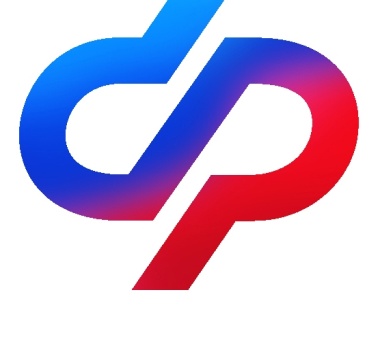 ОТДЕЛЕНИЯ ФОНДА ПЕНСИОННОГО И СОЦИАЛЬНОГО СТРАХОВАНИЯ РОССИЙСКОЙ ФЕДЕРАЦИИПО ВОЛГОГРАДСКОЙ ОБЛАСТИ                                           400001, г. Волгоград, ул. Рабоче-Крестьянская, 16      Официальный сайт Отделения СФР по Волгоградской области –  sfr.gov.ru/branches/volgograd/Более тысячи волгоградских семей направили с начала года материнский капитал на обучение детей В этом году 1135 волгоградских семей оплатили образование детей с помощью средств материнского капитала. На обеспечение этих целей Отделение Социального фонда по Волгоградской области перечислило 66 миллионов рублей.Материнский капитал — это действующая в России мера поддержки семей с детьми. В 2023 году при рождении первенца родители получают 587 тысяч рублей, за второго ребёнка — 775 тысяч. Если сертификат уже был оформлен на первого ребёнка, при рождении второго дополнительно положено 188,7 тысячи рублей. Средствами маткапитала можно оплатить обучение ребёнка в любых образовательных организациях — от детского сада до университета. Кроме того, сертификат можно направить на курсы иностранного языка и вождения автомобиля, уроки творчества и спортивные занятия. Главное условие, чтобы у организации была лицензия на образовательную деятельность.Материнский капитал также можно использовать на обучение у частных преподавателей и присмотр у няни, работающей в качестве индивидуального предпринимателя. Помимо этого, сертификат позволяет оплатить жилое помещение и коммунальные услуги в общежитии, предоставленном на время обучения.Средства господдержки можно направить на образование как родных, так и усыновленных детей. Главное, чтобы ребёнок был младше 25 лет, а учебное заведение находилось в России и имело лицензию.Чтобы воспользоваться маткапиталом, нужно подать заявление через портал Госуслуг, МФЦ или клиентскую службу ОСФР по Волгоградской области.